Week 13 (May 11 - 15)TEACHER’S COPYREADING CAFÉ 7PART I        VOCABULARY REVISIONComplete the text with the words given in the box. 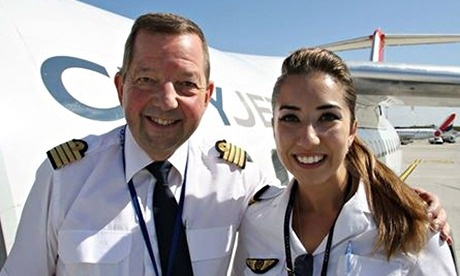 10 Minutes with a female pilotAs a first officer with Cityjet, Victoria Humphrey is one of the few women working as a commercial pilot. She tells us about her daily life, the training. She had an adventurous spirit and after an art course and a degree in ancient history, Victoria Humphrey 1) resolved to walk through a different field and followed in her father's flight path and became a pilot. Her father gave her advice on her 2) option for getting an advanced career in this job. She is now a first officer at Cityjet. She was influenced by both her father’s success and the spaceships, NASA’s attempts to 3) launch rockets and capsules into the space. Her daily flightNo two days are the same. Generally speaking there is a routine but things can change rapidly, especially during the winter months when the weather is unpredictable. My duty today was to operate from Dublin to London City airport and back. Before departing, I reviewed the weather to 4) ease landing in London. In the end we landed safely only moments before the wind picked up and the aircraft behind us was diverted. Needless to say the passengers 5) aboard were very relaxed and got happy.Her careerPassing my instrument rating first time was 6) relatively rewarding especially after 18 months of intensive training. During this training process, there were various 7) schemes to encourage me to be a successful pilot. It was the first challenge of my flying career since I faced with several 8) tight conditions I had to struggle, yet I never forget the great sense of achievement.After graduating as a flying instructor, I went on becoming a training captain. Before joining Cityjet I completed an Airbus 320 type rating and flew 350 hours on the airbus. Flying the 321 out of Heathrow to Manchester on my first day as a first officer was pretty 9) exhilarating - I felt over the moon.Being a young female European working for a Turkish airline based out of Istanbul definitely presented its both challenges and 10) requirements like being qualified and having the expected standard, however there were many variables which contributed to this including the culture, deep rooted traditions and particularly the language barrier. Despite difficulties, it is a great career, a unique one and one that certainly provides a few good stories round the dinner table!PART  IISTRATEGY PRACTICE MAKES PERFECTParaphrasing / RestatementExpressing an idea using different grammatical structures and vocabulary without changing its meaning is called paraphrasing or restatement. It can be done by replacing words with similar meaning and different grammatical structures. While answering restatement questions in a multi-choice exam, you should pay attention to the following tips:In the choices, look for a sentence that is the same TENSE with the sentence given. But beware of the following structures that have similar meaning:I saw him two years ago = It has been two years since I last saw him. Some possible structural changes are: Determine the subject of the sentence given and in the choices find the similar subjects.Determine the main verb of the sentence given and find its equivalences in the choices.If there is a conjunction in the sentence given, find a conjunction with similar meaning of the given one.If there is a modal in the sentence given, find modal or other structures which are similar in meaning.If there is a quantifier in the sentence given, find a quantifier which has similar meaning of the given one.If there is a comparison in the sentence given, the correct choice must also contain a comparison.If there is an order in the sentence given, the same order must be kept in the correct choice.EXERCISESChoose the sentence that is closest in meaning to the sentence given.In some companies, women earn as much money as men.In some companies, men are paid much more money than women.Women and men are paid equally in some companies.In some companies, women have never earned as much money as men do.The more women earn, the less men are paid.Samenta Duboir, the famous billionaire, was last seen in September.Noone saw Duboir before September.Duboir wasn’t seen before September.Noone has seen Duboir  since September.Duboir didn’t see anyone since September.Sometimes there is so much traffic on the roads that it’s quicker to walk than drive.The traffic is at times so heavy that you can walk there faster than you can go in a car.There is so much traffic these days that it is easier to walk than to drive.At certain times of the day it really is better to walk than drive in the heavy traffic.If there is no special hurry we may walk instead of going by car.The dealer told us that the car was in perfect condition but we don’t know how reliable he is.If you go to reliable dealer he will be sure to advice you properly on the condition of a car.You should only buy a used car when you are sure the dealer is absolutely reliable.According to the dealer, the car is as good as new, but we can’t be sure he is telling the truth.As the dealer rightly said, only a new car is ever in perfect condition.Mrs. Hill regrets working in that dirty office with an old moody boss for years.“If only I worked in that dirty office with an old moody boss for years,” she says.“I wish I hadn’t worked in that dirty office with an old moody boss for years,” she says.“I’ll be working in that dirty office with an old moody boss for years and I regret it,” she says.“I wish I wouldn’t have to work in that dirty office with an old moody boss for years,” she says.The project turned out to be so costly that we decided not to go on with it.We had to abandon the project though we lost a lot of money by it.The decision to cancel the project actually proved costly.We gave up the project since it was starting to cost so much.So much money had been spent on the project that we couldn’t afford to give it up.I didn’t enjoy this last novel nearly as much as his early ones.I thought his early novels were good, but this last one was even better.His first novel was his best, I quite enjoyed his last one too.In comparison with his last novel, even his early novels were good.His early novels gave me far more pleasure than this last one did.The only underdeveloped county not to send a representative was Sudan.Except for Sudan, all the underdeveloped countries sent representative.Only the underdeveloped countries sent a representative to Sudan.Sudan was the only underdeveloped country to send a representative.The underdeveloped countries were only represented by Sudan.Shall I help you with the washing up?Do I have to help you with the washing up?Should I do the washing up?Would you like me to do the washing up?Would you like me to help you with the washing up?The play we saw last night wasn’t particularly good.We were disappointed because we couldn’t go to theatre last night.The play we saw last night was extremely enjoyable.We went to the theatre last night and watched the play of our lives.We weren’t impressed by the play we saw last night. If he doesn’t wear his glasses, he can’t see the whiteboard.He can’t see the whiteboard even when he wears his glasses.Since he wasn’t wearing his glasses, he couldn’t see the whiteboard.He can’t see the whiteboard unless he wears his glasses.Whether he wears his glasses or not he can’t see the whiteboard.By the year 2050, there will be no trees left in this town.After the year 2050, there won’t be many trees in this town.Before the 2050, they will have cut down all the trees in this town.Until the year 2050, the trees will be maintained in this town.In the year 2050, they will cut down all the trees in this town.Perhaps because he’s had such a hard life he looks older than he actually is.If you look at him closely it’s clear that he’s had a hard life.As he’s got older he’s realised how hard life can really be.The fact that one gets older means that life gets harder.His life has been far from easy and that could have aged him.Few of the people who attended the opening of the exhibition realised just how remarkable it was.Many people at the opening were unable to appreciate the worth of the exhibition.The great majority of the people were in fact impressed by the exhibition when it was opened.At the opening of the exhibition some people thought it was inefficiently organized.Of those who attended the opening some thought the exhibition was rather disappointing.Tim didn’t have to take so many clothes on his two-day trip.Tim decided not to take so many clothes on his two-day trip.Tim didn’t need to take any clothes for his two-day trip.Tim took more clothes than necessary on his two-day trip.It was necessary for him to take that many clothes on his two-day trip.Several attempts to save the injured man were made, but he did not recover. a) Despite they attempted several times to save him, the injured man died.b) In spite of several attempts to save him, the injured man did not recover. √c) Although the injured man was attempted to save many times, he died.d) The injured man attempted to be saved several times, but recovered in the end.Tom's survey results may not be ready by noon, in which case we will have to postpone the meeting.a) The meeting will have to be postponed if Tom's survey results arrive in the afternoon.b) If Tom's survey results come in before noon, the meeting will have to be cancelled.c) The meeting will have to be postponed if Tom's survey results are not ready by noon. √d) Unless Tom doesn’t have the survey results ready before the meeting at noon, we cannot have    a meeting.Cancer cells grow faster and spread more quickly than normal cells.a) Normal cells, which grow more quickly than cancer cells, spread more slowly.b) Cancer cells, which grow faster than normal cells, also spread more quickly. √c) Normal cells spread more slowly although they grow more quickly than cancer cells.d) Because normal cells spread more slowly, they grow more quickly than cancer cells.More is known of conditions on Mars than of conditions on Venus. a) Conditions on Venus are better known than conditions on Mars. b) Neither the conditions on Mars nor those on Venus are well known. c) We know less about the conditions on Venus than those on Mars. √d) Conditions on Venus are as well known as conditions on Mars.In much of Europe, American films are more popular than those of any other country.a) All over Europe, American films are the most popular of all.b) Most American films are more popular in Europe than in any other country.c) The films that are the most popular in much of Europe are American. √d) Other countries' films are less popular in Europe than they are in America.For a student, Joe seemed to spend a surprising amount of time doing nothing.a) Joe seemed surprised that he could spend so much time doing nothing.b) Despite being a student, Joe seemed to have a lot of free time. √c) It seemed surprising that Joe didn't have any free time to do anything.d) It seemed to Joe that most students spent so much time doing nothing.Mary’s children seem less interesting in reading than in playing with toys.Playing with toys is not as interesting as reading for Mary’s children.Reading is a more interesting pastime for Mary’s children than playing with toys.Mary’s children appear to prefer reading to playing with toys.Mary’s children do not seem as interested in reading as they are in playing with toys.PART IIIREADING Match the highlighted words in the text with their meanings in column B.Mission To Mars1 Astronomers all over the world were waiting in excitement as August 1993 approached. Mars Observer, the American spacecraft, was scheduled to move into orbit around Mars and begin sending new information back to Earth. In addition to mapping the planet, Mars Observer was going to study the Martian atmosphere and surface. Unfortunately, no information reached the Earth, as scientists lost contact with Mars Observer on August 24. The Mars Observer mission, which cost $845 million, failed.2 Unlike Mars Observer, the United States' previous mission to Mars was successful. In 1976, two American spacecraft, the Viking landers, landed on Mars to search for life. They performed four experiments. Three experiments tested for biological activity in the soil. The fourth experiment looked for evidence of life or dead. The results of the Viking landers' tests were negative. However, scientists were dissatisfied with the Viking mission and still had questions about our close neighbour in space. The two sides where the spacecraft had landed provided safe landing places, but they were not particularly interesting locations. Scientists believe there are other areas on Mars that are similar to specific places on Earth that support life. For example, an area in Antarctica, southern Victoria Land, which is not covered by ice, resembles an area on Mars. In the dry valleys of southern Victoria Land, although the temperature averages below zero, biologists have found simple life forms (microorganisms) in rocks and frozen lakes. “Perhaps this is also true of some places on Mars.”3 Scientists' interest in Mars is based on a theory. They believe that 4.5 billion years ago, Mars and Earth began their existence under similar conditions. During the first billion years, liquid water was plentiful on the surface of Mars. This shows that Mars was much warmer at that time. Mars also had a thicker atmosphere of carbon dioxide (CO2). Many scientists think it is possible that life began on Mars under these favorable conditions. After all, Earth had the same positive conditions during its first billion years, when life began. At some point in time, Earth developed an atmosphere that is rich in oxygen, and an ozone layer. It also survived and became more complex. Mars, however, lost its thick atmosphere of carbon dioxide and ultraviolet radiation increased. The planet eventually grew colder, and its water froze.4 A biologist at NASA, Chris McKay, has suggested three theories about life on Mars. One theory is that life never developed there. A second theory is that life started on Mars just as it did on Earth and survived for at least a billion years. The third is that life began on Mars and simple organisms developed. When environmental conditions on Mars changed, life ended.5 Scientists want to map the surface of the planet and land a spacecraft in a better location. They want to investigate further the possibility of life on Mars. They want to search for fossils, the ancient remains of life. If life ever existed on Mars, scientists believe that future missions might find records of it under sand, or in the ice.Read the text and choose the best choice. Which of the following statements is NOT TRUE according to paragraphs 1&2?The American spacecraft, Mars Observer disappointed astronomers all over the world.Scientists didn't receive any information from Mars Observer.Mars Observer was sent to Mars before the Viking landers.The Viking landers were successful because they landed on Mars.At the end of the second paragraph, 'Perhaps this is also true of some places on Mars' means that in some places on Mars there might be ______.dry areas with a temperature below zerorocks and frozen lakessimple life formsplaces which are not covered by iceWhich of the following statements is TRUE of Mars according to par. 3?Mars has a thick atmosphere of carbon dioxide.There was life on Mars a billion years ago.There is liquid water on Mars now.Mars is the same age as Earth.In par. 3, 'Its' refers to ___________.EarthMarsCarbon dioxide The ozone layerWe can infer from the passage that _____________.scientists are still skeptical about life on Mars.scientists do not want to do any further research about Mars.scientists agree that there is no life on Mars according to findings.scientists believe that it is impossible to find further evidence on Mars.Fill in the blanks using the information in the text. You can use one or more words. In 1993, the astronomers were all excited because Mars Observer was going to orbit Mars to draw the (1) map of the planet and send information about its (2) atmosphere and (3) surface. The purpose of sending the Viking landers to Mars was to look for life and also to look for (4) evidence of life or dead . According to Chris McKay, life on Mars ended with the change in (5) environmental condition.VOCABULARY PRACTICEMatch the following words that are bolded in the text with their synonyms. ______g____ 1. approach (v.)			a. signs______h____ 2. contact (n.)				b. not pleased ______f____ 3. previous (adj.)			c. physical______a____ 4. evidence (n.) 			d. look like______b____ 5. dissatisfied (adj.)			e. at last______d____ 6. resemble (v.)			f. earlier______i____ 7. existence (n.)			g. come near in time______e____ 8. eventually (adv.)			h. communication______c____ 9. environmental (adj.)		i. occurrence / presenceFill in the blanks with the words in part A.On July 8, 1947, the US Army Air Forces at Roswell Army Air Field announced that they saw a “flying disk” near Roswell, New Mexico. Within hours, however, the officials changed their 1.previous statement, and declared that what they discovered was the ruins of a weather balloon. William “Mack” Brazel, who was regarded as the most important witness to this incident, said that he had found two weather balloons previously, but that what he found this time did not 2.resemble both of them in any way. Moreover, various authors, who were also 3. dissatisfied with the official explanation, wrote a number of books claiming that alien bodies were also recovered. All these led to many investigations for 4.existence of UFOs and extraterrestrial life. However, so far no concrete 5.evidence has been gathered.People who believe in UFOs and aliens believe that intelligent life from distant galaxies has been attempting to make 6.contact with the human race for a long time. They also believe that aliens will 7.eventually make their presence known for sure. Actually, they look forward to this because they say technologies related to extraterrestrial phenomena are capable of providing solutions to the global energy crisis, and other 8.environmental issues.People who are skeptical about UFOs wonder why these UFOs only land at remote places and never 9.approach main government buildings or crowded malls.YILDIZ TECHNICAL UNIVERSITYSCHOOL OF FOREIGN LANGUAGES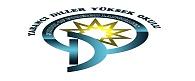                                    2014 - 2015 SPRING, WEEK 13                                   READING WORKSHEET 7A - LEVELA - LEVELA - LEVELrequirementsaboardschemesoptiontightexhilaratinglaunchresolvedrelativelyeaseActive Voice	Passive VoiceThe scientist made an important discovery.An important discovery was made.Adverbial Clause             Adverbial PhraseSince he failed, he felt disappointed.Because of his failure, he felt disappointed.Adverbial Clause             ParticipleAs she was the only child of a rich family, she ….Being the only child of a rich family, she….Relative Clause     	      Reduced Relative                                          ClauseOrhan Pamuk’s latest book, which was published a year ago, became a best seller.Orhan Pamuk’s latest book, published a year ago, became a best seller.Infinitive                          GerundIt is essential for a baby to drink milk.Drinking milk is essential for a baby.Noun Clause                   Noun PhraseWhether the results of this survey are reliable is questionable.The reliability of this survey’s results is questionable.Adverbial ClauseAdverbial Phrase        Sentence; transition, Participle                     sentenceBecause he drove recklessly, Gary caused a tragic accident.Driving recklessly, Gary ….Due to his reckless driving, Gray ….Gray drove recklessly; consequently, he caused a tragic accident.If Clauses   	             OtherwiseIf we do not hurry, we will be late.We had better hurry, otherwise we will be lateA_d___ 1. scheduled_e___ 2. performed_a___ 3. favourable _b___ 4. investigate_c___ 5. recordsBa) suitableb) examine         c) evidenced) programmed   e) did